ФЕДЕРАЛЬНОЕ ГОСУДАРСТВЕННОЕ БЮДЖЕТНОЕ ОБРАЗОВАТЕЛЬНОЕ УЧРЕЖДЕНИЕ ВЫСШЕГО ОБРАЗОВАНИЯ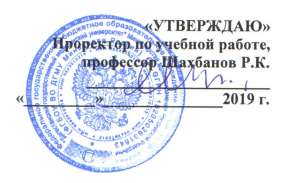 «ДАГЕСТАНСКИЙ ГОСУДАРСТВЕННЫЙ МЕДИЦИНСКИЙ УНИВЕРСИТЕТ» МИНИСТЕРСТВА ЗДРАВООХРАНЕНИЯ РОССИЙСКОЙ ФЕДЕРАЦИИАННОТАЦИЯ РАБОЧЕЙ ПРОГРАММЫпо дисциплине «Религиоведение»Индекс дисциплины - Б1.В.02По специальности 31.05.01. - «Лечебное дело» Уровень высшего образования - СПЕЦИАЛИТЕТ Квалификация - врач- лечебникФакультет – лечебный Кафедра: Философии и истории Форма обучения - очнаяВсего трудоёмкость ( в зачётных ед. /ч.)- 2/72 Курс-1, семестр -1Лекций - 8 часовПрактические (семинарские) занятия - 16 часов Самостоятельная работа - 48 часовФорма контроля – ( зачёт) в I сем.Махачкала 2019 год1.ЦЕЛЬ И ЗАДАЧИ ОСВОЕНИЯ ДИСЦИПЛИНЫЦель - формирование у будущего врача теоретических знаний о предмете религиоведение,обосновныххарактеристиках и особенностяхнаиболее распространенных религиозных учений, истории возникновения и распространения национальных и мировых религий, а также представлений о глубинной связи религии и медицины, с точки зрения этической регуляции, врачебной этики, соотношения религии и медицины, начиная с первобытных форм верований.	Настоящая рабочая программа предусматривает использование модульной технологии обучения с реализацией компетентностного подхода в преподавании Истории. Это позволит сформировать ключевые (базовые, универсальные) и профессиональные компетенции, т. е. готовность студентов использовать усвоенные знания, умения и навыки, а также способы деятельности для решения практических и теоретических проблем, возникающих в результате их профессиональной деятельности. Усвоение студентом базовых компетенций делает возможным на их основе формирование профессиональных компетенций специалиста с высокими морально-нравственными принципами.Задачи:- знание предмета религиоведения, структуры и социальных функций религии, ее классификацию и географию;- укрепление в сознании студентов места и роли духовности в жизни личности и общества; - создание представления о гармонично развитой и зрелой личности будущего врача;- формированиедуховного иммунитета, вусловияхнегативныхпоследствийглобализации; - воспитание уважительного отношения к религиозным чувствам людей- раскрытие роли и значения религии в современном мире, разоблачение попыток использовать религию в политических, экстремистских и террористических целях;- обеспечение соблюдения принципов научности и светскости, отсутствие пропаганды какой-либо религии;2.ПЕРЕЧЕНЬ ПЛАНИРУЕМЫХ РЕЗУЛЬТАТОВ ОБУЧЕНИЯ№	Наименовани е категориикомпетенции 11	 Обще-культур-ные компетенц ии22ОК-1: способность к абстрактному мышлению, анализу, синтезу. Знать: причины возникновения, становления и эволюции религии какобщественного феномена; различные концепции	происхождения религии; основные религии мира; современное состояние религии в Дагестане, России и мире.Уметь: распознать место и роль религии в историческом развитии человечества; различать социальные, психологические и гносеологические корни религии; осознавать место и роль религии в формировании мировой культуры; анализировать религиозные коммуникации, медиатексты о религиях, деятельность религиозных организаций;Владеть: методами познания и сравнительной характеристики религий; навыками анализа и научной интерпретации религиозных и религиоведческих текстов;	ключевыми	понятиями	конфессиональной,	религиоведческой терминологииОК-3: способностью анализировать основные этапы и закономерности становления религий, начиная с первобытности, определять влияние религии на нравственные установки общества.Знать: значение религии в современной культурной и общественно-политической жизни; историю религий мира в контексте культуры; духовных основ мировой культуры, основных форм отражения религиозного опыта человечества, связь социальных и политических явлений с религиозными основами общества и ментальностью каждого человека.Уметь: выявлять особенности взаимодействия религий и медицины в истории; определять	нравственное	значение	религиозного	и	нерелигиозного мировоззрения; демонстрировать гражданскую позицию, интегрированность в современное общество,	самосовершенствование, основанное на принципах гуманизма, духовности.- Владеть: навыками устного и письменного изложения понимания проблематики современного религиоведения.3.МЕСТО	УЧЕБНОЙ	ДИСЦИПЛИНЫ	В	СТРУКТУРЕ	ОБРАЗОВАТЕЛЬНОЙ ПРОГРАММЫУчебная дисциплина «Религиоведение» относится к базовой части Б1 учебного плана по специальности 31.05.01 Лечебное делоМатериал дисциплины опирается на ранее приобретенные студентами знания по истории отечества, философии.Разделы дисциплины «Религиоведение»№	Наименование разделов1	Предмет религиоведения. Задачи и функции религиоведения. Особенность религиоведческого знания.2	Первобытные религии. Тотемизм, фетишизм, магия, анимизм, шаманизм. 3	Национальные религии.4	Мировые религии.5	Исторические формы свободомыслия. Этапы становления свободомыслия, начиная с античности.6	Проявления экстремизма в мусульманской умме: история и современность. Проблема экстремизма в России. Профилактика и противодействия экстремизму (мировой и российский опыт)Междисциплинарные связи с обеспечиваемыми (последующими) дисциплинами№ п\пНаименование обеспечиваемых (последующих) дисциплин1 2	3	4	5	6	7	8	9	10 11	121	Психология2	Философия3	История медицины 4	Социология+	+	+	+	+	+	++                                                                    +      + +                              +      +                            +      +5	История	+	+	+	+ 5.ТРУДОЕМКОСТЬ УЧЕБНОЙ ДИСЦИПЛИНЫ И ВИДЫ КОНТАКТНОЙ РАБОТЫВиды работы1Контактная работа (всего), в том числе:Аудиторная работа Лекции (Л)Практические занятия (ПЗ), Семинары (С) Лабораторные работы (ЛР) Внеаудиторная работаСамостоятельная	работа	обучающегосяВидс промежуточной зачёт (Э) ИТОГО: ость Общая	час.Всего часов248 8 164872 2Кол-вочасов в семестре I 264 8 164872 21. СТРУКТУРА И СОДЕРЖАНИЕ УЧЕБНОЙ ДИСЦИПЛИНЫРазделы дисциплины (модуля), виды учебной деятельности и формы текущего контроля№	 №	Наименование раздела тра	дисциплины (модуля)деятельност(в часах)Л	ЛР	П	СРОзОценочные с средства для тек. контролявсе успеваемости.1	2Модуль 14	5	6	7	8	9Защита модуля: колл1	1	Предмет религиоведения.	2 Задачи и функциирелигиоведения. Особенность религиоведческого знания. Основные концепции происхождения религии.Первобытные религии. Тотемизм, фетишизм, магия, анимизм, шаманизм. Виды магии. Табу – система запретов в первобытном обществе.4	8	12 Устный опрос, собесед Тестовыйконтроль8	8 Устный опрос, собеседМодуль 2	Защита модуля: коллоквиум3	Национальные религии:	2 Индуизм, сикхизм, джайнизм; Конфуцианство, даосизм; Зороастризм;Синтоизм; Иудаизм4	Мировые религии: Буддизм,	2 христианство, ислам. Истоки формирования мировыхрелигий.5	Исторические формы свободомыслия. Этапы становления свободомыслия, начиная с античности.6	Проявления экстремизма в	2 мусульманской умме:история и современность. Проблема экстремизма в России. Профилактика и противодействия экстремизму (мировой и российский опыт)ИТОГО:	8	-2	8	12 Устный опрос, собеседование Тест. контроль6	8	16 Устный опрос, собеседование2	8	102	8	1216	48	726. ВИДЫ КОНТРОЛЯ: зачёт в 1 семестреЗав. кафедрой _____________________ (Т.Э. Кафаров)